※印は、本学において記入します。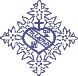 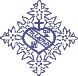 求　　　人　　　先ふりがな設　　立設　　立設　　立　　　年　　月　　日　　　年　　月　　日　　　年　　月　　日　　　年　　月　　日求　　　人　　　先名　　称設　　立設　　立設　　立　　　年　　月　　日　　　年　　月　　日　　　年　　月　　日　　　年　　月　　日求　　　人　　　先名　　称払込資本金払込資本金払込資本金　　億　　　　万円　　億　　　　万円　　億　　　　万円　　億　　　　万円求　　　人　　　先所 在 地〒〒〒〒連絡先電話番号連絡先電話番号連絡先電話番号連絡先電話番号連絡先電話番号連絡先電話番号連絡先電話番号求　　　人　　　先所 在 地〒〒〒〒求　　　人　　　先事業内容※産業分類求　　　人　　　先事業内容※産業分類全従業員数男男男女女計求　　　人　　　先事業内容※産業分類全従業員数　　　名　　　名　　　名　　　名　　　名　　　　　名求　　　人　　　先書　  類提 出 先〒　　　　　　　　　　　　　　部　　　　　課　　　　　　　　　　　　　　　　　　　〒　　　　　　　　　　　　　　部　　　　　課　　　　　　　　　　　　　　　　　　　〒　　　　　　　　　　　　　　部　　　　　課　　　　　　　　　　　　　　　　　　　〒　　　　　　　　　　　　　　部　　　　　課　　　　　　　　　　　　　　　　　　　全従業員数　　　名　　　名　　　名　　　名　　　名　　　　　名求　　　人　　　先書　  類提 出 先〒　　　　　　　　　　　　　　部　　　　　課　　　　　　　　　　　　　　　　　　　〒　　　　　　　　　　　　　　部　　　　　課　　　　　　　　　　　　　　　　　　　〒　　　　　　　　　　　　　　部　　　　　課　　　　　　　　　　　　　　　　　　　〒　　　　　　　　　　　　　　部　　　　　課　　　　　　　　　　　　　　　　　　　勤務予定地求　　　人　　　先人 　 事担 当 者役職　　　　　　氏名役職　　　　　　氏名役職　　　　　　氏名役職　　　　　　氏名勤務予定地採　　用　　条　　件採用人員　　　　　　　　　　　名　　　　　　　　　　　名学校推薦自由応募学校推薦自由応募初任給〔　　　年　　月現行・見込 〕初任給〔　　　年　　月現行・見込 〕初任給〔　　　年　　月現行・見込 〕初任給〔　　　年　　月現行・見込 〕初任給〔　　　年　　月現行・見込 〕初任給〔　　　年　　月現行・見込 〕初任給〔　　　年　　月現行・見込 〕採　　用　　条　　件推薦依頼数　　　　　　　　　　　名　　　　　　　　　　　名学校推薦自由応募学校推薦自由応募基　本　給基　本　給基　本　給基　本　給基　本　給円円採　　用　　条　　件職　  種（具体的に）手当手当手当手当手当円円採　　用　　条　　件職　  種（具体的に）　　　手当　　　手当　　　手当　　　手当　　　手当円円採　　用　　条　　件勤務時間平 日午前　 　時　 　分～午後 　　時　　分午前　 　時　 　分～午後 　　時　　分午前　 　時　 　分～午後 　　時　　分手当手当手当手当手当円円採　　用　　条　　件勤務時間特定日午前　 　時　 　分～午後 　　時　　分午前　 　時　 　分～午後 　　時　　分午前　 　時　 　分～午後 　　時　　分計計計計計円円採　　用　　条　　件休　 日土曜 ・ 日曜 ・ 祝日 ・ その他（　　　　　　　）週休2日制：　有（　　　曜） ・  無土曜 ・ 日曜 ・ 祝日 ・ その他（　　　　　　　）週休2日制：　有（　　　曜） ・  無土曜 ・ 日曜 ・ 祝日 ・ その他（　　　　　　　）週休2日制：　有（　　　曜） ・  無土曜 ・ 日曜 ・ 祝日 ・ その他（　　　　　　　）週休2日制：　有（　　　曜） ・  無通勤費通勤費全額・定額　　　　　　円まで全額・定額　　　　　　円まで全額・定額　　　　　　円まで全額・定額　　　　　　円まで全額・定額　　　　　　円まで採　　用　　条　　件休　 日土曜 ・ 日曜 ・ 祝日 ・ その他（　　　　　　　）週休2日制：　有（　　　曜） ・  無土曜 ・ 日曜 ・ 祝日 ・ その他（　　　　　　　）週休2日制：　有（　　　曜） ・  無土曜 ・ 日曜 ・ 祝日 ・ その他（　　　　　　　）週休2日制：　有（　　　曜） ・  無土曜 ・ 日曜 ・ 祝日 ・ その他（　　　　　　　）週休2日制：　有（　　　曜） ・  無賞 与　年　　回約　　カ月賞 与　年　　回約　　カ月賞 与　年　　回約　　カ月賞 与　年　　回約　　カ月賞 与　年　　回約　　カ月昇給　年　　回（　　　　　　）昇給　年　　回（　　　　　　）採　　用　　条　　件勤務条件通勤時間       約　　　　　分以内車通勤:（ 可  ・ 不可 ）・自宅外通勤:（ 可  ・ 不可 ）自会社寮:（ 有 ・ 無 ）　寮の所在地(             )通勤時間       約　　　　　分以内車通勤:（ 可  ・ 不可 ）・自宅外通勤:（ 可  ・ 不可 ）自会社寮:（ 有 ・ 無 ）　寮の所在地(             )通勤時間       約　　　　　分以内車通勤:（ 可  ・ 不可 ）・自宅外通勤:（ 可  ・ 不可 ）自会社寮:（ 有 ・ 無 ）　寮の所在地(             )通勤時間       約　　　　　分以内車通勤:（ 可  ・ 不可 ）・自宅外通勤:（ 可  ・ 不可 ）自会社寮:（ 有 ・ 無 ）　寮の所在地(             )賞 与　年　　回約　　カ月賞 与　年　　回約　　カ月賞 与　年　　回約　　カ月賞 与　年　　回約　　カ月賞 与　年　　回約　　カ月昇給　年　　回（　　　　　　）昇給　年　　回（　　　　　　）採　　用　　条　　件勤務条件通勤時間       約　　　　　分以内車通勤:（ 可  ・ 不可 ）・自宅外通勤:（ 可  ・ 不可 ）自会社寮:（ 有 ・ 無 ）　寮の所在地(             )通勤時間       約　　　　　分以内車通勤:（ 可  ・ 不可 ）・自宅外通勤:（ 可  ・ 不可 ）自会社寮:（ 有 ・ 無 ）　寮の所在地(             )通勤時間       約　　　　　分以内車通勤:（ 可  ・ 不可 ）・自宅外通勤:（ 可  ・ 不可 ）自会社寮:（ 有 ・ 無 ）　寮の所在地(             )通勤時間       約　　　　　分以内車通勤:（ 可  ・ 不可 ）・自宅外通勤:（ 可  ・ 不可 ）自会社寮:（ 有 ・ 無 ）　寮の所在地(             )社会保険社会保険社会保険健 康　 ・　 厚 生労 災 　・　 雇 用企業年金健 康　 ・　 厚 生労 災 　・　 雇 用企業年金健 康　 ・　 厚 生労 災 　・　 雇 用企業年金健 康　 ・　 厚 生労 災 　・　 雇 用企業年金採　　用　　条　　件会社説明会有 （日時　　　 　　　場所　　　　　　） ・ 無有 （日時　　　 　　　場所　　　　　　） ・ 無有 （日時　　　 　　　場所　　　　　　） ・ 無有 （日時　　　 　　　場所　　　　　　） ・ 無社会保険社会保険社会保険健 康　 ・　 厚 生労 災 　・　 雇 用企業年金健 康　 ・　 厚 生労 災 　・　 雇 用企業年金健 康　 ・　 厚 生労 災 　・　 雇 用企業年金健 康　 ・　 厚 生労 災 　・　 雇 用企業年金採　　用　　条　　件会社訪問必 要　　・　　歓 迎　　・　　不 要必 要　　・　　歓 迎　　・　　不 要必 要　　・　　歓 迎　　・　　不 要必 要　　・　　歓 迎　　・　　不 要社会保険社会保険社会保険健 康　 ・　 厚 生労 災 　・　 雇 用企業年金健 康　 ・　 厚 生労 災 　・　 雇 用企業年金健 康　 ・　 厚 生労 災 　・　 雇 用企業年金健 康　 ・　 厚 生労 災 　・　 雇 用企業年金採　　用　　試　　験会社締切日年　　　月　　　日（　　　）年　　　月　　　日（　　　）年　　　月　　　日（　　　）年　　　月　　　日（　　　）備　　　　考備　　　　考備　　　　考備　　　　考備　　　　考備　　　　考備　　　　考採　　用　　試　　験※学内締切日年　　　月　　　日（　　　）年　　　月　　　日（　　　）年　　　月　　　日（　　　）年　　　月　　　日（　　　）採　　用　　試　　験試 験 日年　　　月　　　日（　　　）年　　　月　　　日（　　　）年　　　月　　　日（　　　）年　　　月　　　日（　　　）採　　用　　試　　験試験場所採　　用　　試　　験選考方法書類選考　・　筆記（　　　　　　   　　　　　　）適性検査　・　面接　・　その他（　　　　　　 　）書類選考　・　筆記（　　　　　　   　　　　　　）適性検査　・　面接　・　その他（　　　　　　 　）書類選考　・　筆記（　　　　　　   　　　　　　）適性検査　・　面接　・　その他（　　　　　　 　）書類選考　・　筆記（　　　　　　   　　　　　　）適性検査　・　面接　・　その他（　　　　　　 　）採　　用　　試　　験提出書類履歴書（写真添付）　他に写真（　　　　型　　　枚）卒業見込証明書　・　成績証明書　・　健康診断証明書免許取得見込証明書　・　その他（　　　　　　　　　　　）履歴書（写真添付）　他に写真（　　　　型　　　枚）卒業見込証明書　・　成績証明書　・　健康診断証明書免許取得見込証明書　・　その他（　　　　　　　　　　　）履歴書（写真添付）　他に写真（　　　　型　　　枚）卒業見込証明書　・　成績証明書　・　健康診断証明書免許取得見込証明書　・　その他（　　　　　　　　　　　）履歴書（写真添付）　他に写真（　　　　型　　　枚）卒業見込証明書　・　成績証明書　・　健康診断証明書免許取得見込証明書　・　その他（　　　　　　　　　　　）採　　用　　試　　験提出方法1. 本人持参　　　2. 本人郵送　　　3. 学校送付1. 本人持参　　　2. 本人郵送　　　3. 学校送付1. 本人持参　　　2. 本人郵送　　　3. 学校送付1. 本人持参　　　2. 本人郵送　　　3. 学校送付